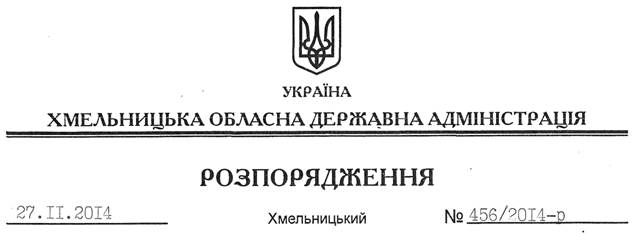 На підставі статей 6, 39 Закону України “Про місцеві державні адміністрації”:Визнати таким, що втратило чинність, розпорядження голови обласної державної адміністрації від 27.06.2013 № 203/2013-р “Про план заходів з реалізації в області Ініціативи “Партнерство “Відкритий Уряд”.Перший заступник голови адміністрації								 О.СимчишинПро визнання таким, що втратило чинність, розпорядження голови обласної державної адміністрації від 27.06.2013 № 203/2013-р